Wtorek: Witamy wiosnę
Temat dnia: Jeż Igiełka szuka wiosnyUsiądź wygodnie i poproś rodzica o przeczytanie opowiadania.„Jak Igiełka szukał wiosny” Dorota Kossakowska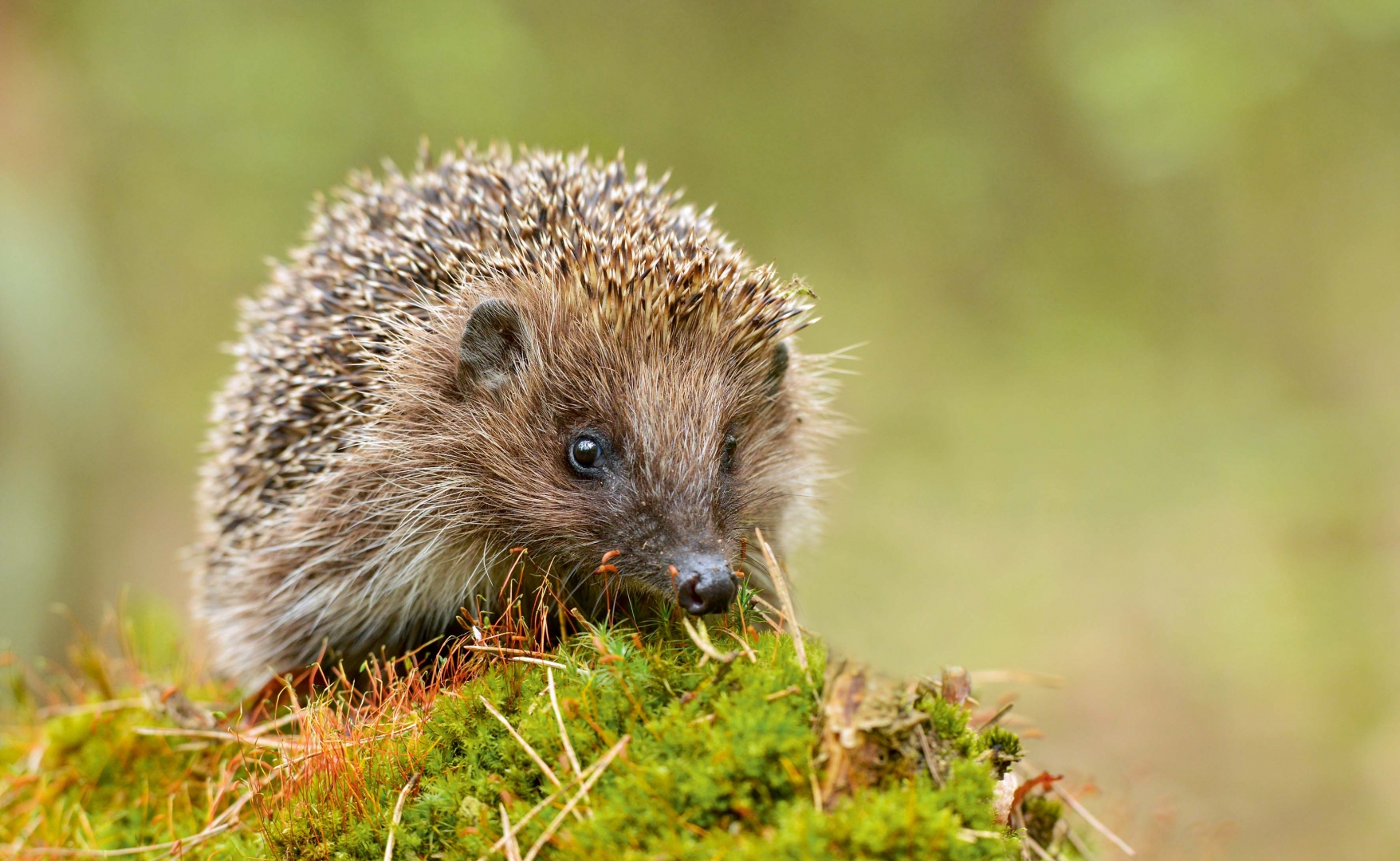 Jeż Igiełka całą zimę spędził zagrzebany w liściach. Pewnego dnia obudził się, bo coś zaczęło go łaskotać w nos. 
- Co się dzieje? - pomyślał jeż. To chyba słońce, ale skąd ono się tu wzięło? I dlaczego mnie budzi? Chyba, że… Nie, to niemożliwe - pomyślał.
Przemknęła mu po głowie myśl, że to może wiosna przyszła, ale szybko wrócił do drzemki. Słońce jednak nie dawało mu spokoju, świeciło prosto w nos.
- Chyba muszę wyjść na zewnątrz - pomyślał. Sprawdzę, czy wiosna już przyszła. Bo przecież słońce to za mało.
Wyszedł ze swego legowiska, rozejrzał się i bardzo szybko dostrzegł, że świat zmienił się. Nie ma kolorowych liści, a z ziemi wyrastają fioletowe krokusy. 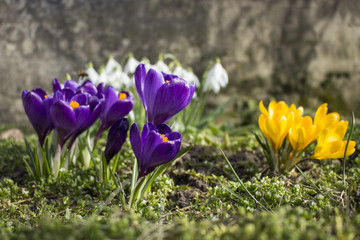 Ptaki śpiewają, a wiatr i słońce osuszają kałuże.
- Chyba przyszła wiosna - pomyślał jeż Igiełka.
- Sprawdzę jeszcze moją polanę - zdecydował.
Kiedy tam doszedł, jego oczom ukazał się piękny widok. Białe zawilce pokrywały całą polanę.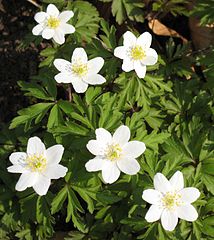 
- O, jak tu pięknie - zachwycił się jeż. Wiosna jak zwykle nie zawiodła mnie. Chyba jestem głodny, idę na polowanie - pomyślał jeż i wyruszył w stronę pobliskiej łąki.Wysłuchaliście opowiadania? To spróbujcie odpowiedzieć na pytania:Kto obudził jeża z zimowego snu?Opowiedz jak jeż Igiełka szukał wiosny i czy ją znalazł?Jakie były oznaki jej nadejścia?Jak myślicie, co zamierzał upolować jeż na pobliskiej łące?Jeśli udało Ci się odpowiedzieć na pytania to czas się troszkę poruszać.  Weź do ręki gazetę lub kartkę. Poproś rodzica o przeczytanie instrukcji  i do dzieła!Tupie jeżyk tup, tup, tup (trzy uderzenia ręką w gazetę)
Je jabłuszko chrup, chrup, chrup ( zgniatanie gazety)
Drzwiami cicho trzasnął (uderzają zwiniętą kartką o podłogę)
Po obiadku zasnął (prostują kartkę, kładą ją na podłogę i przykładają do niej buzie udając, że śpią).Obejrzyjcie wspólnie krótki film, który zaprezentuje Wam oznaki wiosny:https://www.youtube.com/watch?v=Wjo_Q1OYTmY Spójrzcie za okno, może któreś z tych oznak będziecie mogli dostrzec.Namalujcie teraz portret Pani Wiosny, pamiętajcie o kolorach, które Pani Wiosna by ubrała. Chętnie zobaczymy Wasze prace, poproście rodziców o przesłanie zdjęć waszych prac, na przedszkolnego maila.Po południu zróbcie sobie kartę pracy „Razem poznajemy świat”, cz. 3, str. 28.Dobrej zabawy!Pani Gabrysia i Pani Renia